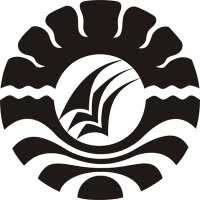 SKRIPSIPENERAPAN MODEL PEMBELAJARAN KOOPERATIF TIPE STAD UNTUK MENINGKATKAN HASIL BELAJAR IPA PADA SISWAKELAS V SD NEGERI 88 BATUKAROPA KECAMATANRILAU ALE KABUPATEN BULUKUMBASITTI FATIMAHPROGRAM STUDI PENDIDIKAN GURU SEKOLAH DASAR FAKULTAS ILMU PENDIDIKAN UNIVERSITAS NEGERI MAKASSAR2014PENERAPAN MODEL PEMBELAJARAN KOOPERATIF TIPE STAD UNTUK MENINGKATKAN HASIL BELAJAR IPA PADA SISWAKELAS V SD NEGERI 88 BATUKAROPA KECAMATANRILAU ALE KABUPATEN BULUKUMBASKRIPSIDiajukan untuk Memenuhi Sebagian Persyaratan Guna Memperoleh Gelar Sarjana Pendidikan pada Program Studi Pendidikan Guru Sekolah DasarStrata Satu Fakultas Ilmu Pendidikan Universitas Negeri MakassarSITTI FATIMAH 1247046017PROGRAM STUDI PENDIDIKAN GURU SEKOLAH DASARFAKULTAS ILMU PENDIDIKAN UNIVERSITAS  NEGERI  MAKASSAR2014                    KEMENTERIAN PENDIDIKAN DAN KEBUDAYAAN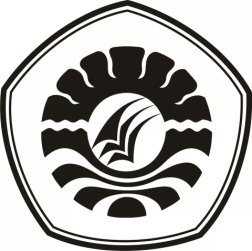 		            UNIVERSITAS NEGERI MAKASSAR                 FAKULTAS ILMU PENDIDIKAN                      PROGRAM STUDI PENDIDIKAN GURU SEKOLAH DASAR                    Alamat :Kampus UNM Tidung Jl. Tamalate 1 Makassar                   Telepon.: 0411.883076- (0411) 884457	                    Laman: www.unm.ac.id	PERSETUJUAN PEMBIMBINGe-TA dengan judul Penerapan Model Pembelajaran Kooperatif Tipe STAD untuk Meningkatkan Hasil Belajar IPA pada Siswa Kelas V SD Negeri 88 Batukaropa Kecamatan Rilau Ale Kabupaten Bulukumba.Atas nama:Nama		: Sitti FatimahNim		: 1247046017Prodi		: Pendidikan Guru Sekolah Dasar (PGSD)Fakultas	: Ilmu PendidikanSetelah diperiksa dan diteliti, dan dipertahankan di depan panitia ujian e-TA pada hari Minggu, 20 Juli 2014, telah dinyatakan LULUS.                                                                                                   Makassar,      Juli 2014 Dosen Pembimbing I,		               Dosen Pembimbing II,Dra. Hj. Johara Nonci, M.Si.                          Drs. Latri, S.Pd., M.Pd.  NIP. 19551231 198511 2 001	                       	   NIP. 19620630 198703 1 002Disahkan oleh :Ketua Prodi PGSD FIP UNMAhmad Syawaluddin, S.Kom., M.Pd.                                     NIP. 19741052 200604 1 001PERNYATAAN KEASLIAN SKRIPSISaya yang bertanda tangan dibawah ini:Nama		  : Sitti FatimahNim		  : 1247046017Jurusan/Prodi    : Pendidikan Guru Sekolah Dasar S1Judul skripsi	 : Penerapan Model Pembelajaran Kooperatif Tipe STAD untuk Meningkatkan Hasil Belajar IPA pada Siswa Kelas V SD Negeri 88 Batukaropa Kecamatan Rilau Ale Kabupaten Bulukumba.Menyatakan dengan sebenarnya bahwa skripsi yang saya tulis ini benar merupakan hasil karya saya sendiri dan bukan merupakan pengambilan tulisan atau pikiran orang lain yang saya akui sebagai hasil tulisan atau pikiran sendiri.Apabila dikemudian hari terbukti atau dapat dibuktikan bahwa skripsi ini hasil jiplakan, maka saya bersedia menerima sanksi atas perbuatan tersebut sesuai dengan ketentuan yang berlaku.   							        Makassar,      Juli 2014			                    Yang  membuat  pernyataan				            	      SITTI FATIMAH         NIM. 1247046017Moto“Hidup adalah perjuangan”Perjuangan yang ditetesi dengan air mata dan tetesan keringat akan membuahkan hasil dimana kesabaran ketenangan dan ketekunan adalah kunci untuk mewujudkan perjuangan itu.  (Sitti Fatimah)Dengan segala kerendahan hati Kuperuntukkan karya sederhana ini kepada Almamater,Bangsa danAgama serta untuk anak dan suamiku tercinta, dan ayah serta ibundaku tersayangSerta keluarga dan sahabat yang dengan tulus dan ikhlas selalu berdoa dan membantu baik moril maupun materil demi keberhasilan penulisBaik moril maupun materil demi keberhasilan penulisABSTRAKSITTI FATIMAH, 2014. Penerapan Model Pembelajaran Kooperatif Tipe STAD untuk Meningkatkan Hasil Belajar IPA pada Siswa Kelas V SD Negeri 88 Batukaropa Kecamatan Rilau Ale Kabupaten Bulukumba. Skripsi, dibimbing oleh Dra. Hj. Johara Nonci, M.Si. dan Drs. Latri, S.Pd., M.Pd. pada Program Studi Pendidikan Guru Sekolah Dasar (PGSD) Fakultas Ilmu Pendidikan Universitas Negeri Makassar. Masalah yang melatar belakangi penelitian ini adalah rendahnya hasil belajar siswa pada mata pelajaran IPA kelas V SD Negeri 88 Batukaropa Kecamatan Rilau Ale Kabupaten Bulukumba. Adapun rumusan masalah dalam penelitian ini yaitu bagaimanakah penerapan model pembelajaran kooperatif tipe STAD untuk meningkatkan hasil belajar IPA pada siswa kelas V SD Negeri 88 Batukaropa Kecamatan Rilau Ale Kabupaten Bulukumba? Penelitian ini bertujuan untuk mendeskripsikan penerapan model pembelajaran kooperatif tipe STAD untuk meningkatkan hasil belajar IPA pada siswa kelas V SD Negeri 88 Batukaropa Kecamatan Rilau Ale Kabupaten Bulukumba. Pendekatan yang digunakan adalah pendekatan kualitatif dengan jenis Penelitian Tindakan Kelas (PTK). Subjek   penelitian ini adalah guru dan siswa kelas V SD Negeri 88 Batukaropa Kecamatan Rilau Ale Kabupaten Bulukumba dengan jumlah siswa 23 orang. Fokus penelitian ini adalah model pembelajaran STAD dan hasil belajar siswa. Teknik pengumpulan data dilakukan melalui tes, observasi dan dokumentasi. Teknik analisis data yang digunakan adalah kualitatif dan kuantitatif. Hasil penelitian menunjukkan bahwa ada peningkatan hasil belajar siswa pada mata pelajaran IPA dilihat pada siklus I aktivitas guru dan siswa berada pada kategori cukup, pada siklus II aktivitas guru dan siswa berada pada kategori baik, dan pada siklus I diperoleh nilai hasil belajar siswa berada pada kategori cukup, pada siklus II diperoleh nilai hasil belajar siswa sudah berada pada kategori baik sekali dan kriteria ketuntasan minimal siswa sudah tercapai. Kesimpulan dalam penelitian ini adalah hasil belajar siswa pada mata pelajaran IPA melalui penerapan model pembelajaran kooperatif tipe STAD pada siswa kelas V SD Negeri 88 Batukaropa Kecamatan Rilau Ale Kabupaten Bulukumba meningkat.PRAKATASyukur alhamdulillah penulis panjatkan kehadirat Allah SWT yang telah melimpahkan hidayah, taufik, dan rahmat-Nya, sehingga skripsi yang berjudul  Penerapan Model Pembelajaran Kooperatif Tipe STAD untuk Meningkatkan Hasil Belajar IPA pada Siswa Kelas V SD Negeri 88 Batukaropa Kecamatan Rilau Ale Kabupaten Bulukumba dapat diselesaikan dengan baik.Penulis menyadari bahwa dalam proses penulisan skripsi ini banyak mengalami kendala. Namun berkat berkah dari Allah SWT sehingga kendala-kendala yang dihadapi tersebut dapat diatasi. Untuk itu, penulis menyampaikan ucapan terimakasih dan penghargaan kepada Dra. Hj. Johara Nonci, M.Si. selaku pembimbing I dan Drs. Latri, S.Pd., M.Pd. selaku pembimbing II yang telah dengan sabar, tekun, tulus, dan ikhlas meluangkan waktu, tenaga, dan pikiran,  memberikan bimbingan, motivasi, arahan, dan saran-saran yang sangat berharga kepada penulis selama penyusunan skripsi.Selanjutnya,  pada kesempatan ini pula penulis menyampaikan rasa terima kasih yang sebesar-besarnya dan penghargaan yang setinggi-tingginya kepada : Prof. H. Dr. Ismail Tolla, M.Pd. sebagai Dekan Fakultas Ilmu Pendidikan Universitas Negeri Makassar, Drs. M. Ali Latif Amri, M.Pd. sebagai Pembantu Dekan I, Drs. Andi Mappincara, M.Pd. sebagai Pembantu Dekan II dan           Drs. Muh. Faisal,  M.Pd. sebagai Pembantu Dekan III yang telah mengizinkan dan memberikan kesempatan kepada penulis untuk melaksanakan penelitian dan menyiapkan sarana dan prasarana yang dibutuhkan selama menempuh pendidikan di PGSD FIP UNM. Ahmad Syawaluddin, S. Kom, M.Pd. sebagai Ketua Prodi PGSD Universitas Negeri Makassar dan Muhammad Irfan, S.Pd., M.Pd. sebagai Sekretaris Prodi PGSD Universitas Negeri Makassar atas fasilitas yang diberikan kepada penulis selama menempuh pendidikan  di PGSD.Prof. Dr. H. Patta Bundu, M. Ed dan Dr. Andi Makkasau, M. Si  selaku Ketua dan Sekretaris UPP PGSD Makassar Fakultas Ilmu Pendidikan Universitas Negeri Makassar yang telah banyak memberikan ilmunya dalam perkuliahan serta mengarahkan dan memotivasi penulis untuk dapat menyelesaikan studi secepatnya.Bapak dan Ibu Dosen serta Pegawai/Tata Usaha FIP UNM yang telah memberikan layanan akademik, administrasi dan motivasi sehingga perkuliahan dan penyusunan skripsi berjalan lancar.Suryani, S.Pd dan Hj. St. Samsyiah, S.Pd selaku Kepala Sekolah dan guru kelas V SD Negeri 88 Batukaropa yang telah memberikan izin penelitian sehingga peneliti merasa sangat terbantu dalam penerapan dan pengembangan ilmu pengetahuan serta dalam penyelesaian skripsi ini. Kedua orang tua tercinta yang senantiasa memberikan dorongan selama melanjutkan studi di Universitas Negeri Makassar. Akhirnya penulis menyampaikan kepada semua pihak yang tidak sempat disebutkan namanya satu per satu atas bantuan dan bimbingannya. Semoga Allah SWT. Senantiasa memberikan ganjaran pahala yang setimpal. Harapan penulis, semoga skripsi ini dapat bermanfaat bagi pembacanya, khususnya bagi pemerhati pendidikan. Amin.         Makassar,     Juli 2014          PenulisDAFTAR ISI																					   HalamanSAMPUL								                            iHALAMAN JUDUL							                           iiPERSETUJUAN PEMBIMBING 					 	              iiiPERNYATAAN KEASLIAN SKRIPSI					              ivMOTO			                                                                                       vABSTRAK								                          viPRAKATA								                         viiDAFTAR ISI								                           xDAFTAR TABEL							                         xiiDAFTAR GAMBAR							                        xiiiDAFTAR LAMPIRAN                                       			                        xivBAB I 	PENDAHULUAN 								 Latar Belakang Masalah						               1Rumusan Masalah							               3Tujuan Penelitian							               3Manfaat Penelitian						               4BAB II KAJIAN PUSTAKA, KERANGKA PIKIR DAN HIPOTESIS TINDAKAN	A.  Kajian Pustaka						                           5B. Kerangka Pikir							             14C. Hipotesis Tindakan							             15BAB III METODE PENELITIAN						Pendekatan dan Jenis Penelitian					             16Fokus Penelitian	    	 						 17Setting dan Subjek Penelitian 		                        		 18Prosedur Penelitian							             18Teknik Pengumpulan Data				                                     22Teknik Analisis Data 		                                                             23Indikator Keberhasilan		                                                             23BAB IV HASIL PENELITIAN DAN PEMBAHASAN				    Hasil Penelitian							             25Pembahasan							             49BAB V KESIMPULAN DAN SARAN						Kesimpulan			                                                         	             52Saran                                                                                                           52DAFTAR PUSTAKA								 53LAMPIRAN									             56RIWAYAT HIDUP	                                                                                                 82							DAFTAR TABELDAFTAR GAMBARGambar                                              Judul                                                        Halaman2.1  		Kerangka Pikir.			 				 15                                                                                  3.1                    Alur PTK.                                                                                           19DAFTAR LAMPIRANTabel	          Judul2.1               Langkah-Langkah STAD.              Presentase Pencapaian Aktivitas Pembelajaran              Indikator Keberhasilan                                       Halaman		924                      24      Lampiran                                      JudulRPP Siklus I Pertemuan 1 RPP Siklus I Pertemuan 2RPP Siklus II Pertemuan 1RPP Siklus II Pertemuan 2Siklus ISiklus IIData Hasil Observasi Guru Data Hasil Observasi Siswa Data Hasil Tes Siklus IData Hasil Tes Siklus IIRekapitulasi Nilai Siklus I dan Siklus IILampiran FotoDaftar Nilai Pra PenelitianHal57596163    656667707274767981